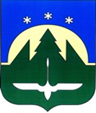 Городской округ Ханты-МансийскХанты-Мансийского автономного округа – ЮгрыДУМА ГОРОДА ХАНТЫ-МАНСИЙСКАРЕШЕНИЕ№ 12-VII РД						 Принято29 октября 2021 годаО внесении изменений в Решение Думы города Ханты-Мансийска от 27.10.2017  № 182-VI РД «О Порядке учета предложений по проекту Устава города Ханты-Мансийска, проекту решения Думы города Ханты-Мансийска
«О внесении изменений и дополнений
в Устав города Ханты-Мансийска»
и участия граждан в его обсуждении»Рассмотрев проект изменений в Решение Думы города Ханты-Мансийска от 27.10.2017 № 182-VI РД «О Порядке учета предложений по проекту Устава города Ханты-Мансийска, проекту решения Думы города Ханты-Мансийска
«О внесении изменений и дополнений в Устав города Ханты-Мансийска»
и участия граждан в его обсуждении», руководствуясь частью 1 статьи 69 Устава города Ханты-Мансийска, Дума города Ханты-Мансийска РЕШИЛА:1. Внести в приложение к Решению Думы города Ханты-Мансийска
от 27.10.2017 № 182-VI РД «О Порядке учета предложений по проекту Устава города Ханты-Мансийска, проекту решения Думы города Ханты-Мансийска
«О внесении изменений и дополнений в Устав города Ханты-Мансийска»                   и участия граждан в его обсуждении» следующие изменения:1.1. Пункт 3 изложить в следующей редакции:«3.Проект решения подлежит официальному опубликованию                             и размещению на Официальном информационном портале органов местного самоуправления города Ханты-Мансийска в информационно-телекоммуникационной сети «Интернет» (далее – Официальный сайт)                            не позднее чем за 30 дней до дня рассмотрения вопроса о принятии проекта решения на заседании Думы города Ханты-Мансийска с одновременным опубликованием настоящего Порядка.».1.2. Абзац первый пункта 5 после слова «подписи» дополнить словами            «, либо посредством Официального сайта».1.3. В пункте 6 слова «официального опубликования (обнародования)» заменить словами «официального опубликования и размещения                                  на Официальном сайте».1.4. Дополнить пунктом 11 следующего содержания: «11. Для целей, указанных в абзаце первом части 4 статьи 28 Федерального закона от 06.10.2003 № 131-ФЗ «Об общих принципах организации местного самоуправления в Российской Федерации» для размещения материалов и информации, обеспечения возможности предоставления жителями города своих замечаний и предложений по проекту муниципального правового акта, а также для участия жителей городского округа в публичных слушаниях с соблюдением требований об обязательном использовании для таких целей официального сайта может использоваться федеральная государственная информационная система «Единый портал государственных и муниципальных услуг (функций)», порядок использования которой устанавливается Правительством Российской Федерации.».2. Настоящее Решение вступает в силу после его официального опубликования.Председатель                                                    Исполняющий полномочияДумы города Ханты-Мансийска                  Главы города Ханты-Мансийска_______________К.Л. Пенчуков                     _____________ Н.А. ДунаевскаяПодписано                                                          Подписано29 октября 2021 года			      	     29 октября 2021 года